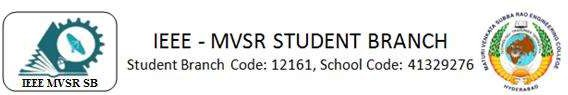 GENERAL BODY MEETINGThe General Body Meeting of the IEEE MVSR Student Branch took place virtually on October 18th, 2023. The meeting had several key objectives, including emphasizing the importance of report writing, raising awareness about IEEE Awards, increasing participation in IEEE Xtreme 17.0, and discussing upcoming events. 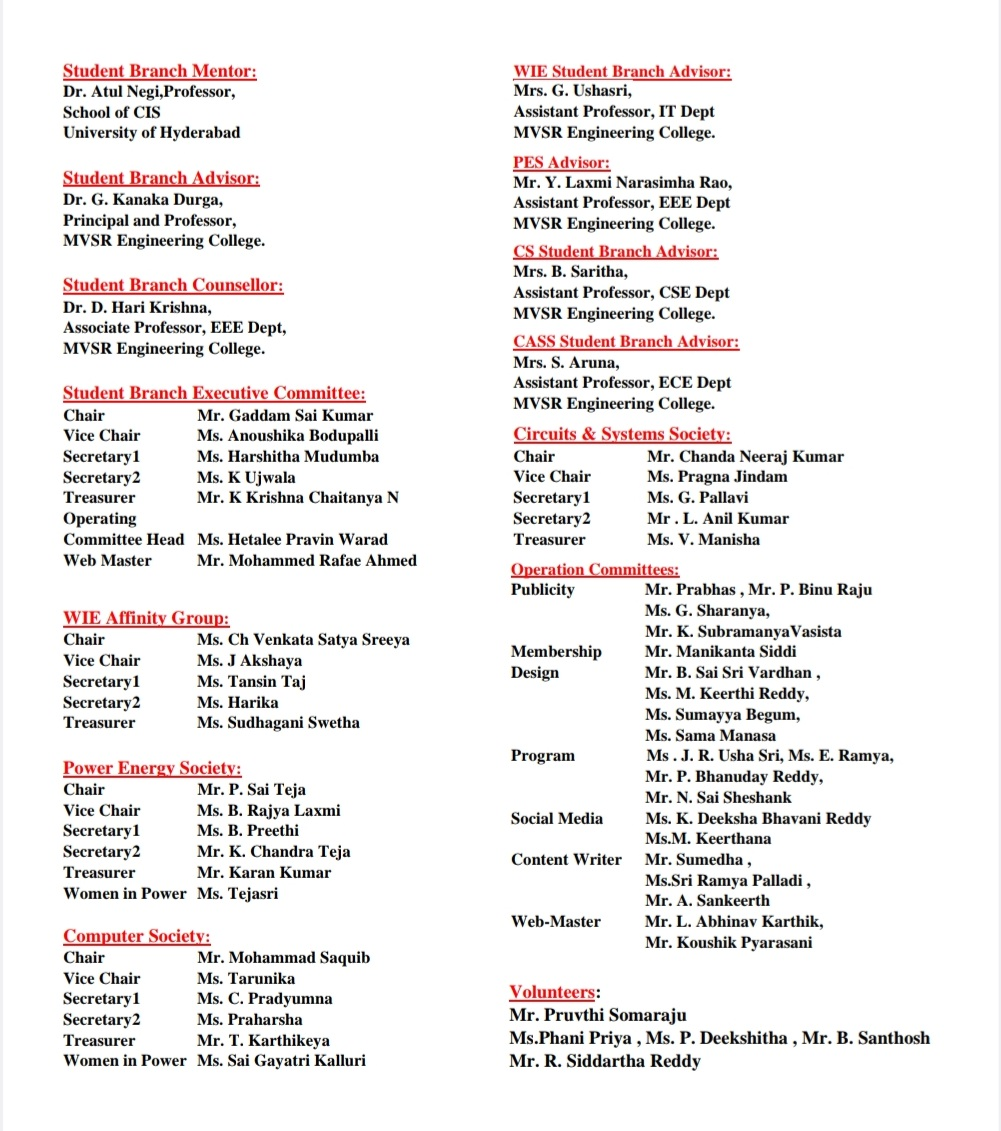 Session Details:Date: 18th October 2023Timings: 10:00 am to 11:30 am Number of Participants: 45Mr. G. Sai Kumar, Chairperson of IEEE MVSR SB, began the session by warmly welcoming Dr. D Hari Krishna, the IEEE MVSR Student Branch Counselor. Subsequently, he proceeded to outline the various activities within the Section focusing on the responsibility of monitoring the society's operations, ensuring timely event reporting and enhancing the quality of events.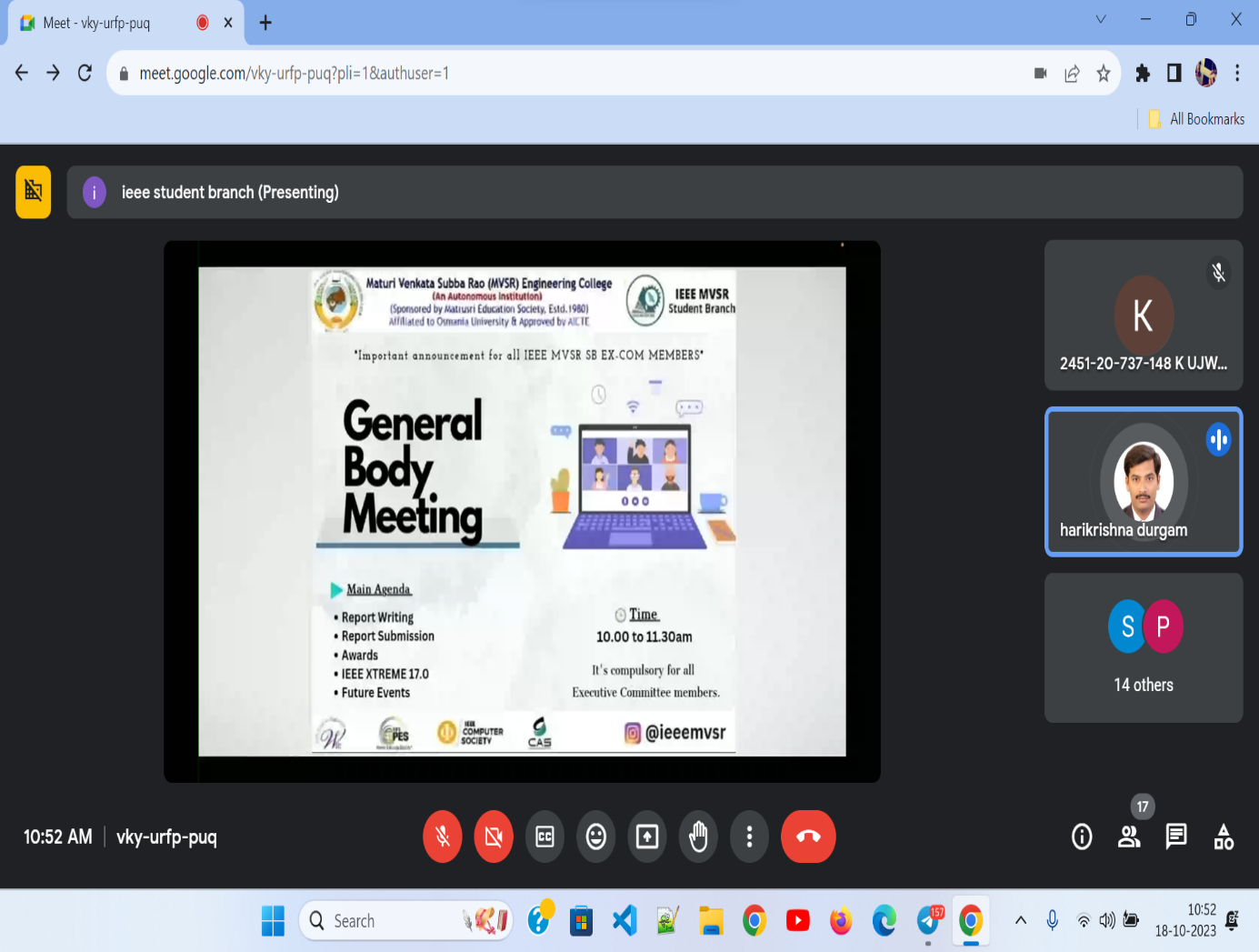 Mr Sai Kumar welcomes Dr D Hari Krishna Dr. D. Hari Krishna highlighted the importance of reports and their content by specifying the format to be followed. He emphasized the need for secretaries to draft an error-free report within a timeframe of 2-3 days from the event’s conclusion. These final reports are to be published on vTools and the college’s website, data.mvsrec after getting verified by the Student Branch Counsellor.He provided insights into the various IEEE Awards available to a wide range of IEEE students including Ricard E. Merwin, upsilon pi epsilon and numerous Student Branch and Volunteer awards. Furthermore, he extended his congratulations to Ms. B. Anoushika, Vice Chairperson of IEEE MVSR SB, for her outstanding achievement in winning the REM award. He highlighted the significance of the IEEE Xtreme 17.0, global coding contest and shed light on the impact and benefits of participating in the competition, which encouraged members to take part. To inspire and motivate the attendees, he also shared past participation statistics. 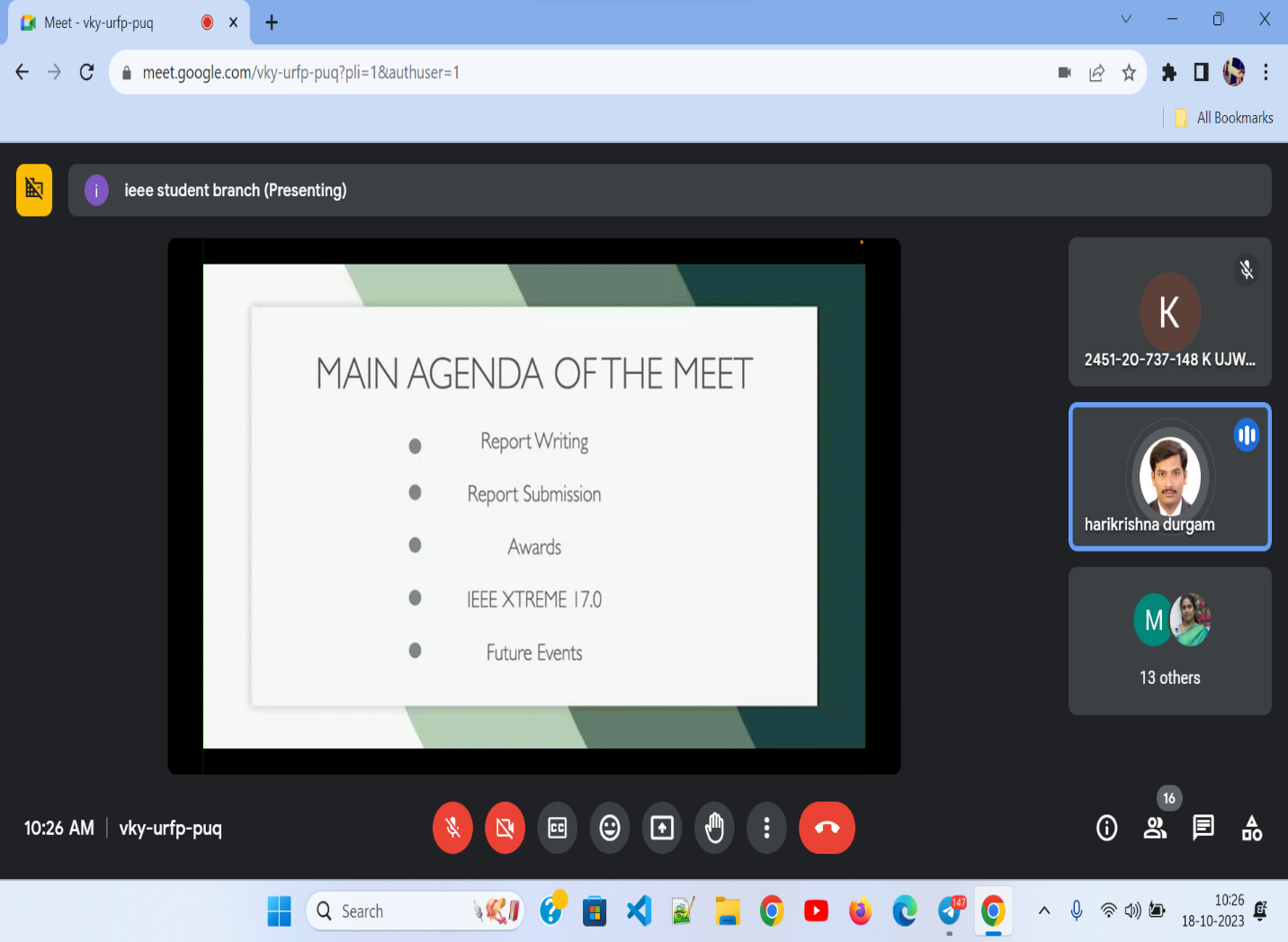 Dr D Hari Krishna briefing about the sessionLater, all the Student Chapter chairs provided an overview of their planned events for the upcoming IEEE events. Here are the events and activities that the respective Chapter chairs have proposed:Computer Society Student ChapterWebinar on Generative Artificial IntelligenceTeaching technology at a school or orphanageDonation DriveWomen In Engineering Affinity Group Workshops on UI/UX and Neural NetworksResume and LinkedIn Profile Building SessionData Science SeminarSeminar on Business Analytics and EntrepreneurshipWinter Cloth Distribution Drive (In Collaboration with MVSR Street Cause) Power Energy Society Student Chapter BEE quiz in collaboration with WIE Affinity Group.Organizing a technical webinarArticle WritingCircuits And System Society Student ChapterCollaboration with PES for an E-waste driveWebinar on Career Opportunities in the ECE domainWebinar on Embedded Systems by CDAC CompanyValue Added Course on VLSI DesignUpon getting ideas about all the upcoming events and workshops scheduled for the following term, the IEEE MVSR Student Branch Counselor and Student Chapter Advisors shared their thoughts and offered suggestions regarding the same.ExCom members discussing future events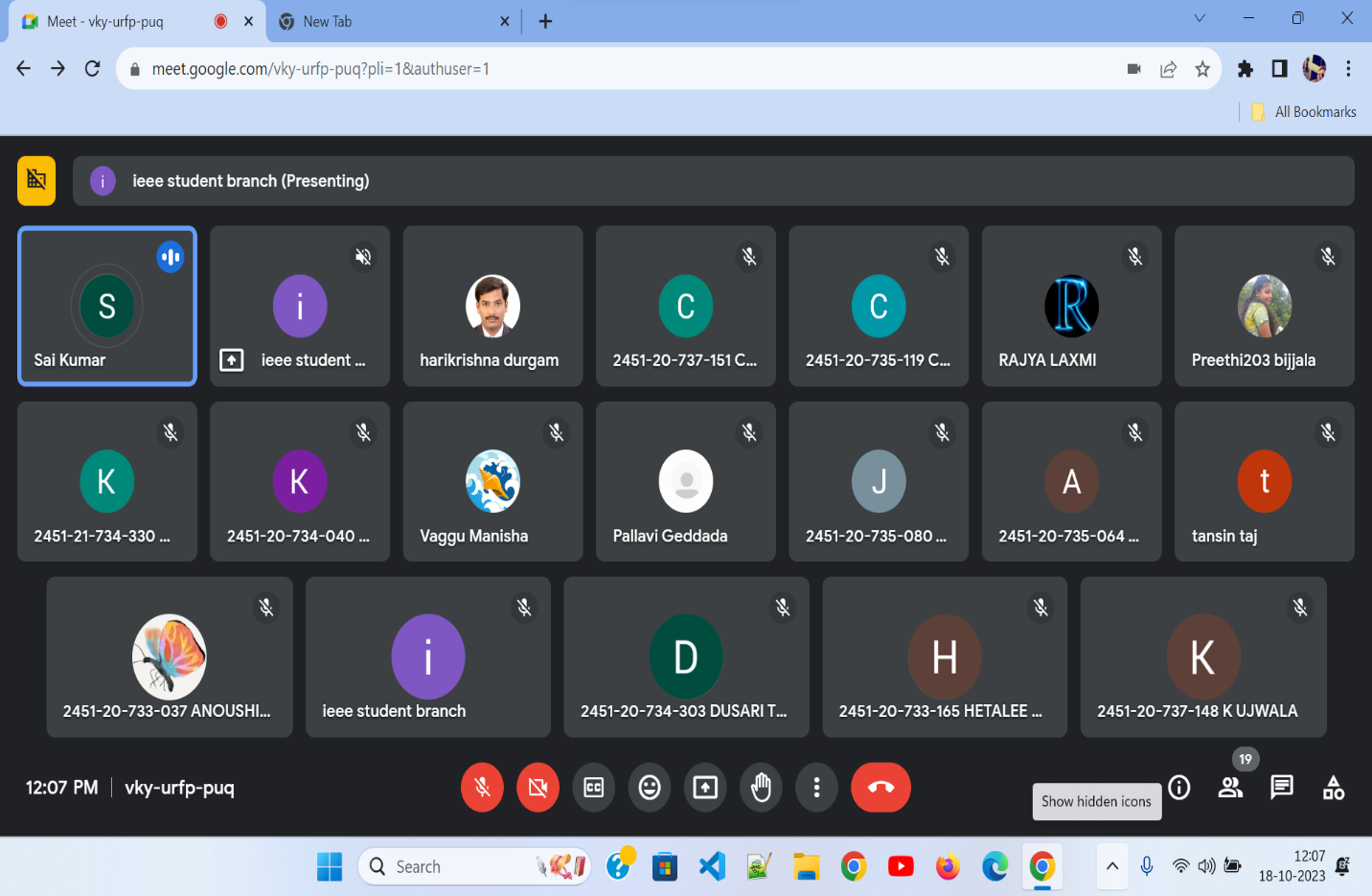 The meeting concluded with a vote of thanks delivered by Mr. Sai Kumar, Chair of the IEEE MVSR Student Branch.List of Attendees:Reported by:IEEE MVSR SB             S.noName of the ParticipantRoll NumberIEEE IDDr. D. HariKrishnaFaculty90436180Chanda Neeraj Kumar 2451-20-735-11998194538G. Pallavi 2451-21-735-10299295467Pragna Jindam2451-20-735-08098194494Arigala Sankeerth2451-20-734-05599456401Sumedha 2451-22-734-031 99494585V Manisha 2451-20-735-309 98197389Chacham Pradyumna 2451-21-733-06699228779D Mohammad Saquib2451-20-733-13297496648Puram SaiTeja2451-20-734-31698610543Gaddam Sai Kumar2451-20-735-06998196838K Ujwala 2451-20-737-148 97508428Harshitha Mudumba 2451-20-735-063 98194561Krishna Chaitanya N2421-20-734-05297520855Anoushika Boddupalli 2451-20-733-03798196593N.Sai Shashank2451-20-734-31198935065Manikanta Siddi 2451-21-735-00799454271Hetalee Pravin Warad 2451-20-733-16597520755J Ramesh Usha Sri 2451-20-735-09298196240L Abhinav Karthik2451-21-733-00999228794Ramya Edla 2451-20-734-069NA Sama manasa2451-21-733-122NAK Diksha Bhavani Reddy 2451-21-733-12499229107M. Keerthana2451-21-733-13799220455Bandari Sai Sri Vardhan2451-20-732-10399237169B.Preethi2451-21-734-304NAKaran Krishna Kumar 2451-20-734-040 98873400Karan Krishna Kumar 2451-20-734-040 98873400B. Rajyalaxmi 2451-20-734-03397501899Dusari Teja Sri2451-20-734-30398935003P Bhanodaya reddy2451-20-735-10599494661K. Subrahmanya Vasista2451-21-734-07199450211P Binu raju 2451-21-735-04899469450Chandra Teja Kudikala 2451-21-734-33099479404Santosh Bonagiri 2451-20-734-004NASiddartha Reddy Rikkala2451-20-735-11699494252Puttam Deekshitha 2451-20-735-07199225055Pruthvi Somaraju2451-20-735-06298708642Pendyala Phani Priya2451-20-734-01598862733Koushik Pyarasani 2451-21-733-08399228518Sudhagani Swetha 2451-20-734-06099241090Ch Venkata Satya Sreeya2451-20-737-15197488096Tansin Taj2451-21-733-05999228530Ponugoti Harika 2451-21-737-19499229064Akshaya Jureddy 2451-20-735-06499216652